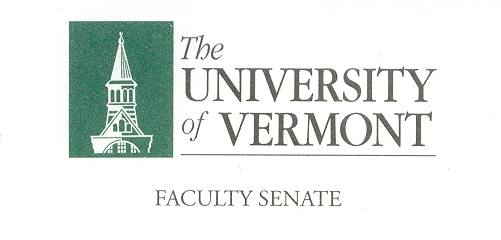 Student Affairs CommitteeMinutes338 WatermanJanuary 16, 20198:30-10:00Present	Kenneth Allen (CNHS), Jamie Benson (SGA), Sin Yee Chan (CAS), Thomas Chittenden (GSB), Jonathan Flyer (LCOM), Aarzoo Grover (GSS), William Louisos (CEMS), Patricia Mardeusz (LIB),  Omar Oyarzabal (CALS), Cathy Paris (FS President), Jennifer Prue (CESS), Nancy Welch (CAS)Absent	Trish O’Kane (RSENR), Mia Hockett (LCOM) Guests 	Brian Reed, Annie StevensCo-Chair Jennifer Prue called the meeting to order at 8:31 in Waterman 338.Minutes. The minutes of December 6, 2018 were approved as written.Academic Calendar Resolution, Thomas Chittenden.  The original Calendar Resolution proposal: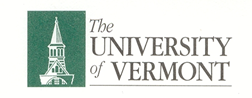 Academic Calendar Fall Recess Day and Spring Faculty Day ResolutionStudent Affairs Committee of the Faculty SenatePassed  Unanimously by Student Affairs Committee on 1/17/19SAC Academic Calendar SP19 Resolution #1 – Monday to Friday Fall Recess DayWHEREAS the current University Academic Calendar for Fall Semesters has 68 regular class meeting days composed of 12 Mondays, 14 Tuesdays, 14 Wednesdays, 14 Thursdays and 14 Fridays;WHEREAS the current Fall Recess day occurs on the second Monday of October creating a meeting session imbalance for class and lab sessions that only occur only on Monday or on a Monday & Wednesday meeting pattern; THEREFORE BE IT RESOLVED that academic calendars starting in the 2020-21 academic year will have the Fall Recess day occur on the second Friday of October to better balance the number of weekdays class sessions occur with our standard meeting pattern.The committee discussed the draft proposal and made the attached edits to the proposal:Academic Calendar Fall Recess Day and Spring Faculty Day ResolutionStudent Affairs Committee of the Faculty SenateSAC Academic Calendar SP19 Resolution #1 – Monday to Friday Fall Recess DayWHEREAS the current University Academic Calendar for Fall Semesters has 68 regular class meeting days composed of 12 Mondays, 14 Tuesdays, 14 Wednesdays, 14 Thursdays and 14 Fridays;WHEREAS the current Fall Recess day occurs on the second Monday of October creating a meeting session imbalance for class and lab sessions that only occur only on Monday or on a Monday & Wednesday meeting pattern; THEREFORE BE IT RESOLVED that academic calendars starting in the 2020-21 academic year will have the Fall Recess day occur on the second Friday of October to better balance the number of weekdays class sessions occur with our standard meeting pattern.SAC Academic Calendar SP19 Resolution #2 – Spring Faculty DayWHEREAS the current University Academic Calendar for Spring Semesters has 72 regular class meeting days composed of 13 Mondays, 14 Tuesdays, 15 Wednesdays, 15 Thursdays and 15 Fridays; WHEREAS recent campus wide discussions called for “all faculty, staff, and administration attend annual diversity and inclusion training”;WHEREAS scheduling for professional development events for Faculty is logistically challenging due to the large number of demands on our time throughout the semester leading to Pre-Semester and Post-Semester scheduling of development opportunities; WHEREAS a common practice to mitigate scheduling conflicts in educational organizations is to open up opportunities on days of in service where students do not have classes and faculty are offered an array of programmed activities to support their professional responsibilities; BE IT ALSO RESOLVED that the Registrar in concert with institutional stakeholders will further consider a Friday in March or April of the Spring Semester as a ‘Faculty Day’ when there will not be regularly scheduled classes and there will be coordinated professional development activities that faculty from across campus will be encouraged to attend.  A vote was called for SAC Academic Calendar SP19 Resolution #1 – Monday to Friday Fall Recess Day.Approve: 12 		Oppose: 0		Abstain: 0This resolution will be sent to Cathy Paris, Faculty Senate President to be presented to the Executive Council and moved on to the Faculty Senate for a full senate vote. Nancy Welch will send the resolution to the UA. The UA is encouraged to send any comments to Cathy Paris. There is not a Faculty Senate Committee that focuses on faculty development. This is an area that should be considered by the senate.The second part of the resolution SAC Academic Calendar SP19 Resolution #2 – Spring Faculty Day will be revisited at a later date once the appropriate stakeholders are included in the conversation. Student Survey Discussion, Omar Oyarzabal. Next steps, will be developed with a subcommittee. The SAC voted to have Omar communicate with Alex Yin about moving forward with the survey. Approve: 10		Oppose: 0	Abstain: 0UVM WE Program, Jennifer Prue & Thomas Chittenden. This will be on the February agenda. New Business. Sharon Mone from SES will be a guest at the next meeting.The meeting adjourned at 9:50 am. The next meeting of the SAC is scheduled for February 14, 2019 from 8:30am to 10:00am in Waterman 427a. 